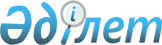 Об утверждении требований к защите свидетельства о рожденииПриказ Министра юстиции Республики Казахстан от 29 июня 2023 года № 428. Зарегистрирован в Министерстве юстиции Республики Казахстан 30 июня 2023 года № 32951
      В соответствии с подпунктом 1) статьи 28 Закона Республики Казахстан "О документах, удостоверяющих личность" и с Положением о Министерстве юстиции Республики Казахстан, утвержденным постановлением Правительства Республики Казахстан от 28 октября 2004 года № 1120, ПРИКАЗЫВАЮ:
      1. Утвердить прилагаемые требования к защите свидетельства о рождении.
      2. Департаменту регистрационной службы и организации юридических услуг Министерства юстиции Республики Казахстан в установленном законодательством Республики Казахстан порядке обеспечить:
      1) государственную регистрацию настоящего приказа;
      2) размещение настоящего приказа на официальном интернет-ресурсе Министерства юстиции Республики Казахстан.
      3. Контроль за исполнением настоящего приказа возложить на курирующего вице-министра юстиции Республики Казахстан.
      4. Настоящий приказ вводится в действие по истечении десяти календарных дней после дня его первого официального опубликования. Требования к защите свидетельства о рождении
      1. На бланке свидетельства о рождении изображен Государственный Герб Республики Казахстан.
      2. Бланк свидетельства о рождении состоит из окантовывающей рамки и тангирной сетки, составленных с использованием казахских орнаментов, узоров (не менее 30 % площади).
      3. В качестве обязательного защитного элемента используется микрошрифт высотой не более 250 микрометров, а также гильоширные элементы. Графические элементы не содержат растровых структур, кроме линейных (штриховых).
      4. Бланк свидетельства о рождении изготавливается на бумаге с оригинальным водяным знаком, специальными защитными вкраплениями, белизна 94-96 %, с высоким содержанием хлопкового или льняного волокна, плотность - 100-120 г/м2. В печати используется не менее четырех красок. При этом необходимо использовать специальные пастельные краски, не изменяющие свой цвет и насыщенность под действием температуры, с добавками, препятствующими цветному репродуцированию.
      5. Бланк свидетельства о рождении должен иметь твердый переплет и бумвиниловую оболочку с наименованием на обложке, также вкладыш с односторонней печатью.
      6. Бланк свидетельства о рождении имеет семизначный номер.
					© 2012. РГП на ПХВ «Институт законодательства и правовой информации Республики Казахстан» Министерства юстиции Республики Казахстан
				
      Министр юстицииРеспублики Казахстан

А. Ескараев
Утвержден приказом
Министр юстиции
Республики Казахстан
от 29 июня 2023 года № 428